Смертельные игры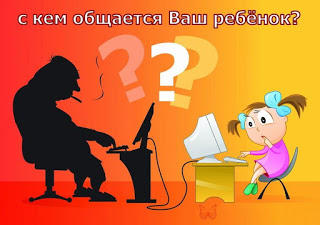 В последнее время в СМИ все чаще появляются упоминания о страшных «играх», участие в которых может стоить подросткам жизни.Участникам игр раздают задания, последним из которых становится совершение самоубийства. О детских «соревнованиях» ради смерти впервые широко заговорили в 2015 году, когда такие сообщества для подростков стали появляться в самых популярных социальных сетях «ВКонтакте», Facebook, Twitter и Instagram.Многие дети и подростки играют в «Синего кита» не из-за реального желания умереть, а из любопытства. Если ребенок отказывается от участия, его запугивают расправой и угрожают его близким. Конечно, многие воспринимают игру как веселое развлечение, но для подростка с неустойчивой психикой или находящегося в сложной жизненной ситуации психологическое давление со стороны организаторов игры может оказаться фатальным.Недавно стало известно о еще одной игре «Беги или умри». Ее суть заключается в том, что ребенок должен неожиданно перебежать проезжую часть прямо перед приближающимся автомобилем. Высшим пилотажем считается, когда он коснется автомобиля.Конечно, опасность таких игр очевидна.Определить, кто затеял «игру в суицид» зачастую трудно.За этим могут стоять как злоумышленники, отрабатывающие технику информационных атак на конкретные группы пользователей (в данном случае – подростков), так и отдельные люди, преследующие свои личные цели.Глобальная сеть Интернета является неотъемлемой частью жизни общества и представляет угрозу для безопасности детей, однако во многих случаях родители не обеспечивают контроль за детьми в этой сфере, в том числе по причине отсутствия необходимых познаний, в связи с чем требуется оказание соответствующей помощи педагогов в данном направлении.Родители могут заметить первые признаки опасных увлечений своих детей, даже не читая их переписку в социальных сетях.Например, ребенок может начать просить прощения у родителей, родственников и близких, может начать раздавать свои вещи друзьям, произносить фразы «больше вы на меня злиться не будете.», «теперь-то, вы поймете, какой я хороший…» и другие. Все это – очень тревожные знаки.Также стоит обратить внимание на изменение аппетита или резкую смену режима бодрствования и сна: подросток либо вообще не спит, либо, наоборот, приходит из школы и сразу идёт спать. В ночное время ведет переписку и не желает пояснять, кому он пишет в такое время.  Меняется поведение ребенка в школе: зачастую он становиться замкнутым, начинает держаться в коллективе обособлено, болезненно реагирует на расспросы о том, что случилось.Такие вещи сразу должны насторожить родителей и педагогов.Если у ребенка есть такие изменения в поведении, нужно обратиться к педагогу, психологу или попробовать решить проблему самостоятельно. Совместными усилиями родителей и педагогов подросткам необходимо донести следующие правила безопасного поведения и общения в сети Интернет:«- не общайтесь в сети с незнакомцами,- добавляйте в друзья в социальных сетях только тех, кого знаете лично, с кем учитесь или посещаете кружки и секции,- не выкладывайте в общи доступ фотографии, предназначенные только для близких людей,- не сообщайте свои геоданные, отключите службы геолокации в приложениях,- соблюдайте приватность в чатах, помните, что ваши сообщения может прочесть посторонние и использовать их в своих целях».Соблюдение этих несложных правил безопасности в сети Интернет может строить ребенку жизни.